Мастер-класс: «Составление технологической карты «Птица»Цель: Расширение знаний детей о технологических картах.Задачи:- развивать волю, стремление к достижению поставленной цели;- развивать образное представление и мышление;- сформировать теоретические и практические знания в технике «кинусайга».Пояснительная справка.Технологическая карта содержит в себе главные этапы подготовки основы из пенопласта к работе, способ работы, перечень дополнительных деталей и оформление работы.Необходимый материал:Лист белой бумаги формата А4 (альбомный), простой карандаш, ластик, цветные карандаши или фломастеры.Важные условия:- форма основы из пенопласта «столбик»;- птица с характерными особенностями (необычный хвостик,     хохолок, своеобразное оперение и т.п.). Птица может быть тропическая, средних широт или северная;- отметить все  дополнительные детали;- рисунок готовой птички в цвете;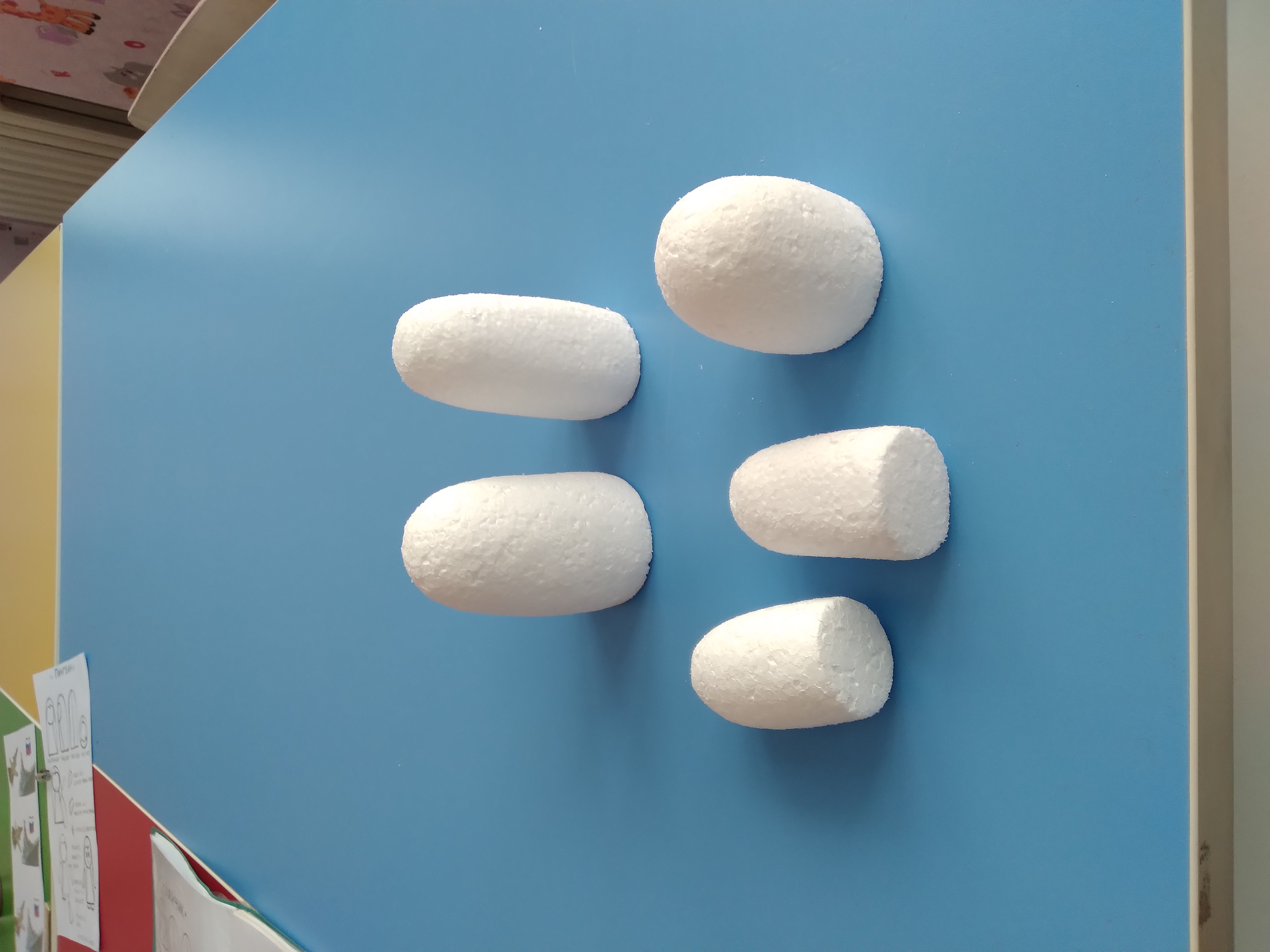 - птичка не «пингвин».Основа «столбик» может быть разного размера. Образец технологической карты: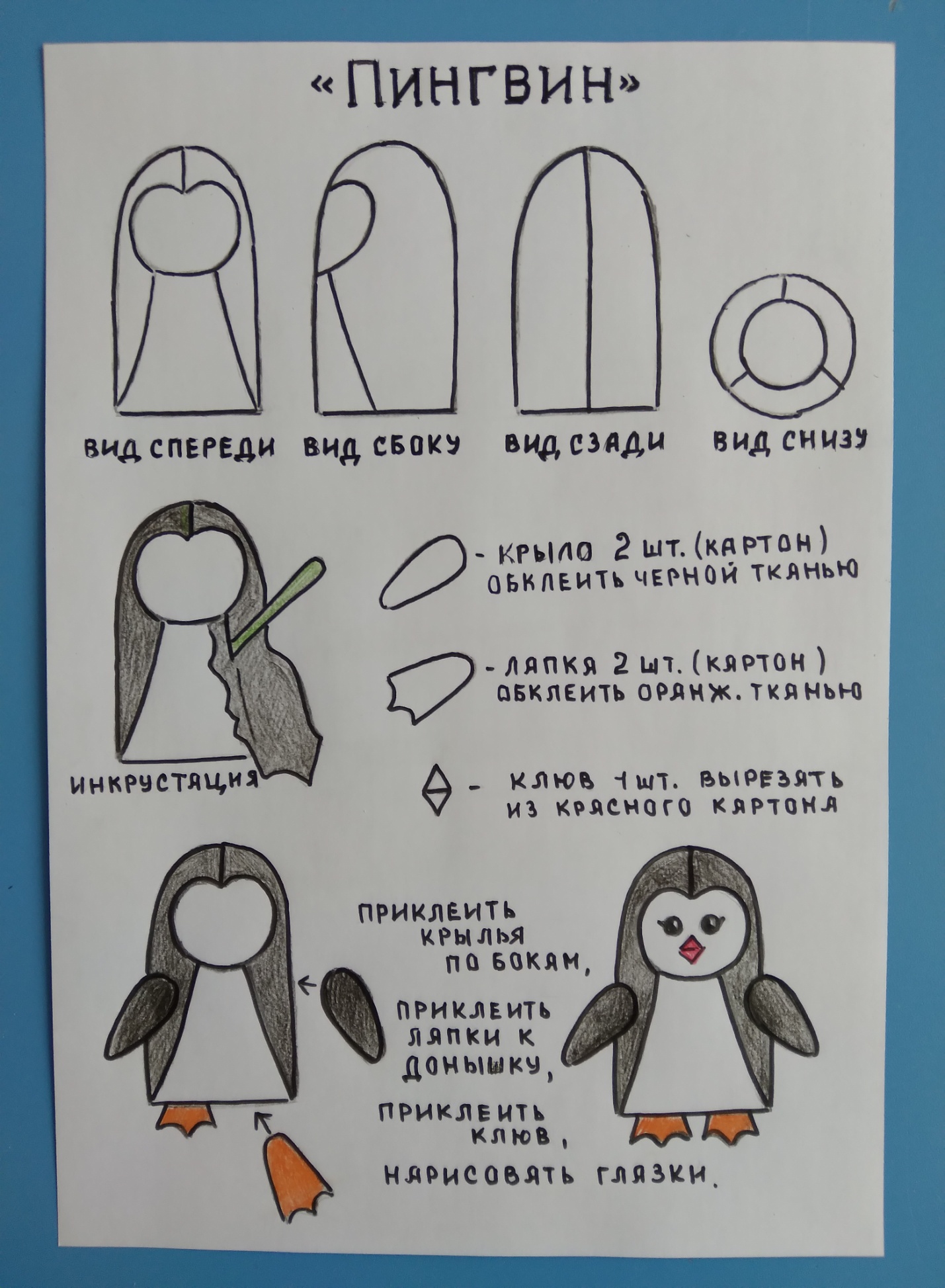 Алгоритм действий: Выбрать птицу (пример: пингвин); Выбрать основу из пенопласта (столбик средней высоты и толщины) Выделить особенности внешнего вида (черно-белое оперение, черная «шапочка», яркие лапки, маленькие крылья;Продумать как изготовить дополнительные детали (лапки, крылья и клюв удобно сделать из картона. Обклеить той же тканью, что используется для  основы);Продумать, как будет выглядеть поделка в готовом виде (в цвете);Приступить к составлению технологической карты (по образцу).Индивидуальная технологическая карта будет использоваться ребенком для практической работы (изготовление птицы) в режиме очного обучения.